8 мая в нашей школе состоялась торжественное мероприятие, посвященная 79-летию со Дня Победы в Великой Отечественной войне.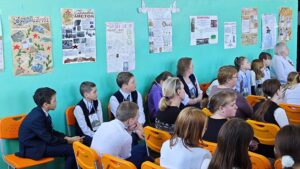 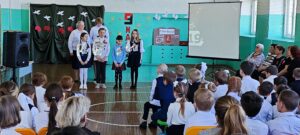 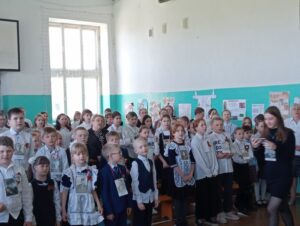 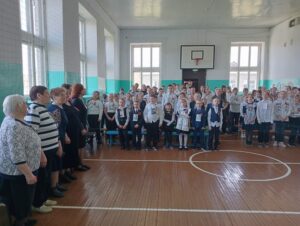 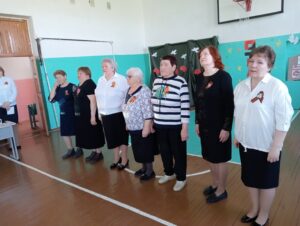 